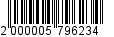 Приложение к постановлениюадминистрации от ___________ № ________«1.В период с 15 июня по 28 июня 2020 года включительно:1.1. Председателю Комитета по образованию администрации МО «Всеволожский муниципальный район» ЛО (Федоренко И.П.) в подведомственных образовательных учреждениях:1.1.1. Увеличить по 30 июня 2020 года включительно количество дежурных групп в образовательных организациях, реализующих образовательные программы дошкольного образования, для детей работников организаций, осуществляющих свою деятельность в период повышенной готовности на территории Ленинградской области, с проведением обязательных дезинфекционных мероприятий в целях профилактики заболеваний, вызываемых новой коронавирусной инфекцией (COVID-19), и утренней термометрии.1.1.2. Принять меры по сохранению за работниками образовательных организаций заработной платы в размере не ниже ранее выплачиваемой.1.1.3. Организовать доступ обучающихся на открытые спортивные стадионы и площадки общеобразовательных организаций и организаций дополнительного образования с проведением обязательных дезинфекционных мероприятий в целях профилактики заболеваний, вызываемых новой коронавирусной инфекцией (COVID-19), в соответствии с требованиями раздела «Спорт на открытом воздухе» согласно приложению 2 к постановлению Правительства Ленинградской области от 29 мая 2020 года № 347.1.1.4. Организовать очные консультации для выпускников 11 классов общеобразовательных организаций в части подготовки к единому государственному экзамену (ЕГЭ) с соблюдением следующих обязательных требований:- группы не более 15 человек;- расстановка посадочных мест в помещениях общеобразовательных организаций должна обеспечивать соблюдение дистанции не менее 2 метров между участниками консультаций;- проведение дезинфекционных мероприятий в целях профилактики заболеваний, вызываемых новой коронавирусной инфекцией (COVID-19), 
и термометрии;- наличие средств индивидуальной защиты органов дыхания (гигиенические маски, респираторы).1.1.5. Обеспечить в период до 30 июня 2020 года реализацию курсов внеурочной деятельности, программ воспитания и социализации, дополнительных общеобразовательных программ с использованием дистанционных образовательных технологий в период временных ограничений, связанных с эпидемиологической ситуацией в Ленинградской области, с учетом рекомендаций Министерства просвещения Российской Федерации.1.1.6. Организовать проведение государственной итоговой аттестации обучающихся по образовательным программам среднего общего образования в образовательных организациях Ленинградской области - пунктах проведения экзаменов в сроки, установленные Правительством Российской Федерации, с учетом соблюдения следующих обязательных требований 
(в соответствии с рекомендациями Федеральной службы по надзору в сфере защиты прав потребителей и благополучия человека):- проведение генеральной уборки с применением дезинфицирующих средств по вирусному режиму мест проведения экзаменов до их начала 
и после завершения;- проведение обязательной термометрии с использованием бесконтактных термометров при входе в здание образовательной организации с целью выявления и недопущения обучающихся и персонала с признаками респираторных заболеваний;- установка дозаторов с антисептическим средством для обработки рук при входе в здание образовательной организации;- составление графика прихода на экзамен обучающихся и персонала 
в целях обеспечения социальной дистанции не менее 1,5 метра между обучающимися при проведении утренней термометрии;- исключение массового нахождения обучающихся в зоне рекреации;- обеспечение социальной дистанции не менее 1,5 метра между обучающимися в местах проведения экзаменов, зигзагообразной рассадки обучающихся за партами (по 1 человеку);- оснащение помещений для проведения экзаменов оборудованием для обеззараживания воздуха, предназначенным для работы в присутствии детей;- обеспечение персонала, присутствующего на экзамене, средствами индивидуальной защиты (гигиенические маски (респираторы), перчатки);- организация питьевого режима с использованием воды в емкостях промышленного производства, в том числе через установки с дозированным розливом воды (кулеры, помпы и т.п.), обеспечение достаточного количества одноразовой посуды, проведение обработки кулеров и дозаторов.1.1.7. Организовать в образовательных организациях, реализующих образовательные программы дошкольного образования выдачу воспитанникам льготных категорий групп дошкольного образования, родительская плата за питание с которых не взимается, а также оказавшимся после 30 марта 2020 года в трудной жизненной ситуации в связи с распространением новой коронавирусной инфекции (COVID-19), набора пищевых продуктов (сухого пайка, продовольственного пайка) или предоставление соразмерной денежной компенсации на основании заявления родителей (законных представителей) в период с 1 по 15 июня 2020 года включительно (из расчета 10 календарных дней), за исключением дней фактического нахождения в образовательной организации.1.2. Начальнику отдела физической культуры и спорта (Ларионова Е.В.):1.2.1. Организовать реализацию программ спортивной подготовки 
в части индивидуальных (парных) тренировок, групповых тренировок 
до 10 человек на открытых спортивных площадках и стадионах и индивидуальных (парных) тренировок в помещениях при условии обеспечения обязательных дезинфекционных мероприятий в целях профилактики заболеваний, вызываемых новой коронавирусной инфекцией (COVID-19), 
и термометрии, без использования раздевалок. 1.2.2. Организовать индивидуальный (парный) прием нормативов ВФСК «ГТО» на открытых спортивных площадках и стадионах и в помещениях при условии обеспечения обязательных дезинфекционных мероприятий в целях профилактики заболеваний, вызываемых новой коронавирусной инфекцией (COVID-19), и термометрии, без использования раздевалок. 1.2.3.Организовать доступ на открытые спортивные площадки 
и стадионы, подведомственных учреждений МО «Всеволожский муниципальный район» ЛО, с проведением обязательных дезинфекционных мероприятий 
в целях профилактики заболеваний, вызываемых новой коронавирусной инфекцией (COVID-19), для проведения индивидуальных (парных) занятий без использования раздевалок и душевых. 1.2.4.Осуществлять контроль за исполнением запрета на проведение всех массовых мероприятий, проводимых учреждениями физической культуры и спорта, подведомственными МО «Всеволожский муниципальный район» ЛО, на территории Всеволожского района.1.3.Начальнику отдела культуры (Краскова Н.В.):1.3.1. Обеспечить в срок не позднее 30 июня 2020 года в образовательных учреждениях дополнительного образования, подведомственных МО «Всеволожский муниципальный район» ЛО (ДШИ) и реализующих предпрофессиональные программы дополнительного образования художественной направленности, проведение для обучающихся летней пленэрной практики с использованием дистанционных образовательных технологий. 1.3.2. Принять меры по сохранению за работниками образовательных организаций заработной платы в размере не ниже ранее выплачиваемой.1.3.3. Обеспечить деятельность подведомственных учреждений культуры:- для учреждений культурно-досугового типа в части методической работы, репетиционного процесса без участия зрительской аудитории, 
а также кружковой работы в индивидуальном режиме при условии проведения индивидуальных занятий с использованием масок, а также соблюдении социальной дистанции и всех норм эпидемиологической безопасности (санитарная обработка помещений не менее трех раз в день, контактных поверхностей ручек дверей – не реже одного раза в час, установка санитайзеров)- для музеев в части организации экскурсионных мероприятий на открытом воздухе с численностью групп до 5 человек с обязательным использованием масок- для библиотек, в части библиотечного обслуживания населения 
с ограничением максимального количества посетителей не более 1 человека на 10 квадратных метрах, с обязательным использованием масок и при соблюдении всех норм эпидемиологической безопасности (санитарная обработка помещений не менее трех раз в день, контактных поверхностей ручек дверей – не реже одного раза в час, установка санитайзеров).1.3.4. Осуществлять контроль за исполнением запрета на проведение всех массовых мероприятий, проводимых подведомственными МО «Всеволожский муниципальный район» ЛО учреждениями культуры на территории Всеволожского района».1.4.Начальнику отдела по молодежной политике, туризму и межнациональным отношениям (Сахацкая Я.В.) осуществлять контроль за исполнением запрета на проведение всех массовых мероприятий, проводимых учреждениями подведомственными МО «Всеволожский муниципальный район» ЛО на территории Всеволожского района.Сектору организации транспортного обслуживания населения (Иванов А.С.) организовать работу общественного транспорта по графику, соответствующему фактическому пассажиропотоку с учетом требования 
о наличии у работников, осуществляющих прямой контакт с пассажирами, средств индивидуальной защиты (гигиеническая маска, перчатки одноразовые).Начальнику управления экономики (Маслова И.С.) обеспечить контроль за исполнением хозяйствующими субъектами пунктов 1.21 и 1.22. постановления Правительства Ленинградской области от 12 июня 2020 года № 392 «О внесении изменений в постановление Правительства Ленинградской области от 11 мая 2020 года № 277 «О мерах по предотвращению распространения новой коронавирусной инфекции (COVID-19) на территории Ленинградской области».1.7. Рекомендовать:1.7.1. Руководителям организаций топливно-энергетического комплекса 
и жилищно-коммунального хозяйства обеспечить организацию бесперебойной работы предприятий и организаций по предоставлению услуг потребителям.1.7.2. Работодателям ввести карантин на всех предприятиях, организациях Всеволожского района в местах проживания временной рабочей силы.1.7.3. Руководителям курортов, санаториев, профилакториев, баз отдыха, объектов массового отдыха, гостиниц, а также организаций, осуществляющих деятельность горнолыжных трасс, расположенных на территории Всеволожского района осуществлять деятельность с соблюдением требований, установленных постановлением Правительства Ленинградской области 
от 12 июня 2020 года № 392 «О внесении изменений в постановление Правительства Ленинградской области от 11 мая 2020 года № 277 «О мерах по предотвращению распространения новой коронавирусной инфекции (COVID-19) на территории Ленинградской области»._________________